                                                              ΕΡΤ Α.Ε.ΥΠΟΔΙΕΥΘΥΝΣΗ ΔΙΕΘΝΩΝ ΤΗΛΕΟΠΤΙΚΩΝ ΠΡΟΓΡΑΜΜΑΤΩΝΔΟΡΥΦΟΡΙΚΟ ΠΡΟΓΡΑΜΜΑ         Εβδομαδιαίο    πρόγραμμα  23/12/17 -  29/12/17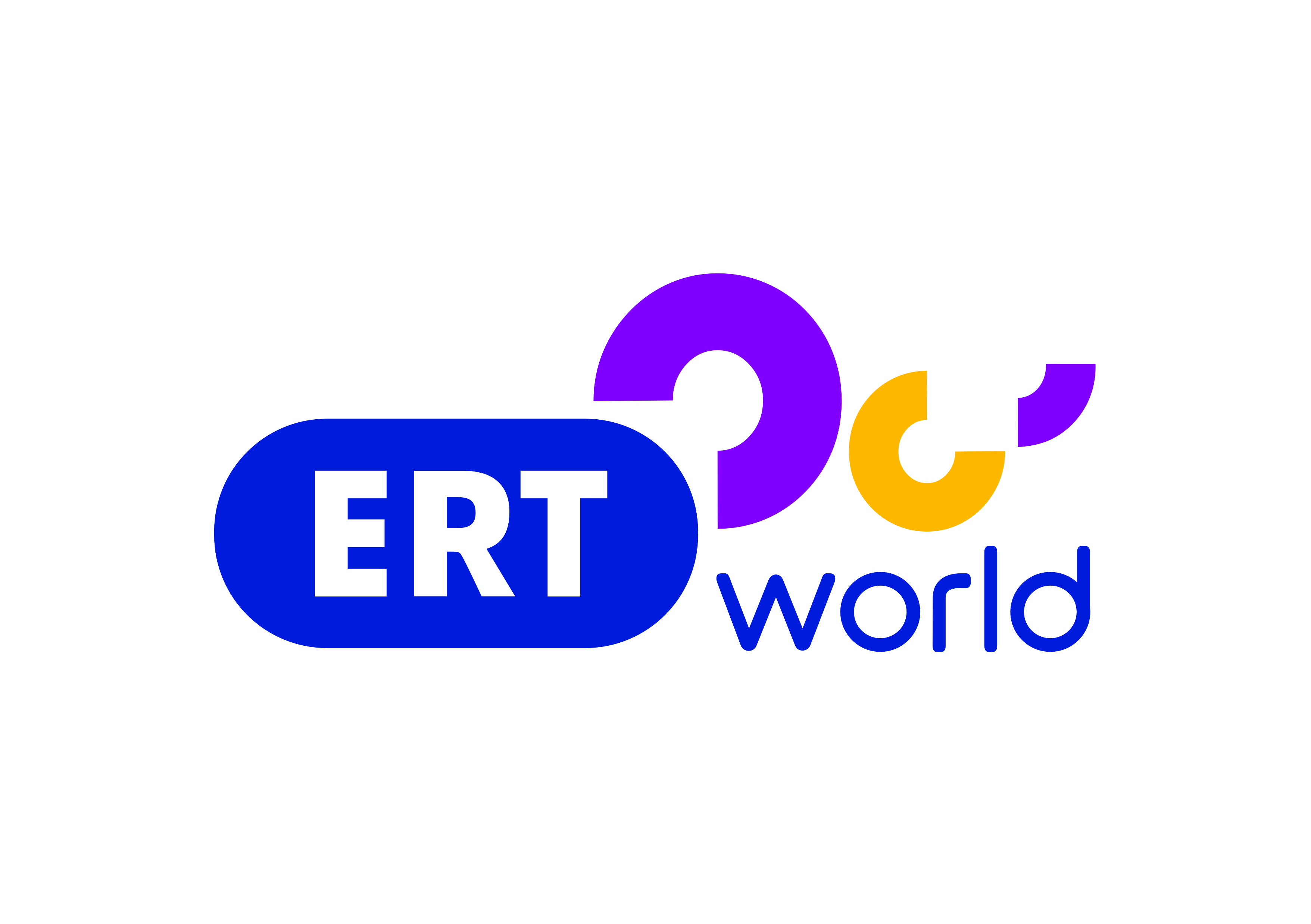  Σύνθεση και Ροή Προγράμματος                                 ΣΑΒΒΑΤΟ   23/1207.00     ΜΑΖΙ ΤΟ ΣΑΒΒΑΤΟΚΥΡΙΑΚΟ10.00     ΠΑΜΕ ΑΛΛΙΩΣ12.00     ΔΕΛΤΙΟ ΕΙΔΗΣΕΩΝ    12.30     ΕΠΤΑ13.30     ΤΟ ΔΕΝΤΡΟ ΤΟΥ ΔΩΔΕΚΑΗΜΕΡΟΥ14.00     ΟΤΙ ΦΤΙΑΧΝΕΤΑΙ…ΤΟ ΦΤΙΑΧΝΕΤΕ15.00      ΔΕΛΤΙΟ ΕΙΔΗΣΕΩΝ16.00      ΑΠΟ ΤΟΝ ΦΡΟΫΝΤ ΣΤΟ ΔΙΑΔΙΚΤΥΟ17.00      ΣΧΕΔΙΟ ΜΑΡΣΑΛ - 70 ΧΡΟΝΙΑ ΜΕΤΑ18.00       ΕΡΤ report19.05       ΑΓΡΙΑ ΕΛΛΑΔΑ20.00      24 ΩΡΕΣ ΕΛΛΑΔΑ20.55       ΚΕΝΤΡΙΚΟ ΔΕΛΤΙΟ ΕΙΔΗΣΕΩΝ22.00      ΣΑΝ ΣΗΜΕΡΑ ΤΟΝ 20ο ΑΙΩΝΑ22.15      ΛΟΥΦΑ ΚΑΙ ΠΑΡΑΛΛΑΓΗ 23.00      ΣΤΗΝ ΥΓΕΙΑ ΜΑΣ-----------------------------------------------------------------------------------------02.00      ΤΟ ΔΕΝΤΡΟ ΤΟΥ ΔΩΔΕΚΑΗΜΕΡΟΥ02.30     ΟΤΙ ΦΤΙΑΧΝΕΤΑΙ …ΤΟ ΦΤΙΑΧΝΕΤΕ03.20      ΣΧΕΔΙΟ ΜΑΡΣΑΛ- 70 ΧΡΟΝΙΑ ΜΕΤΑ04.20       ΕΡΤ report05.20      ΑΓΡΙΑ ΕΛΛΑΔΑ                             ΚΥΡΙΑΚΗ     24/1206.00      ΜΟΥΣΙΚΗ ΠΑΡΑΔΟΣΗ «ΚΑΛΑΝΤΑ ΧΡΙΣΤΟΥΓΕΝΝΩΝ»07.00       ΦΩΤΕΙΝΑ ΜΟΝΟΠΑΤΙΑ08.00        ΘΕΙΑ ΛΕΙΤΟΥΡΓΙΑ  10.30        ΚΥΡΙΑΚΗ ΣΤΟ ΧΩΡΙΟ12.00        ΔΕΛΤΙΟ  ΕΙΔΗΣΕΩΝ 12.30        ON THE ROAD      13.00        ΤΟ ΑΛΑΤΙ ΤΗΣ ΓΗΣ15.00        ΔΕΛΤΙΟ ΕΙΔΗΣΕΩΝ16.00         ΠΡΟΣΩΠΙΚΑ17.00          ΜΟΥΣΙΚΟ ΠΡΟΓΡΑΜΜΑ  «ΧΡΙΣΤΟΥΓΕΝΝΙΑΤΙΚΗ ΣΥΝΑΥΛΙΑ ΜΟΥΣΙΚΩΝ ΣΥΝΟΛΩΝ ΕΡΤ»   (Μ)19.30         ΧΡΙΣΤΟΥΓΕΝΝΙΑΤΙΚΑ ΜΗΝΥΜΑΤΑ ΙΕΡΑΡΧΩΝ 20.10          Η ΜΗΧΑΝΗ ΤΟΥ ΧΡΟΝΟΥ 20.55         ΚΕΝΤΡΙΚΟ ΔΕΛΤΙΟ ΕΙΔΗΣΕΩΝ           22.00         ΜΟΥΣΙΚΟ ΠΡΟΓΡΑΜΜΑ «ΖΩΝΤΑΝΟΙ ΣΤΟ ΚΥΤΤΑΡΟ»---------------------------------------------------------------------------------------------------------------01.15          ΚΥΡΙΑΚΗ ΣΤΟ ΧΩΡΙΟ02.45          ΦΩΤΕΙΝΑ ΜΟΝΟΠΑΤΙΑ03.40          ΠΡΟΣΩΠΙΚΑ04.40          Η ΜΗΧΑΝΗ ΤΟΥ ΧΡΟΝΟΥ05.40          ΣΑΝ ΣΗΜΕΡΑ ΤΟΝ 20ο ΑΙΩΝΑ                             ΔΕΥΤΕΡΑ     25/12 06.00        ΑΡΧΙΕΡΑΤΙΚΗ ΘΕΙΑ ΛΕΙΤΟΥΡΓΙΑ09.30          ΔΕΝ ΕΙΣΑΙ ΜΟΝΟΣ10.30          ΑΠΟ ΤΟΝ ΦΡΟΥΝΤ ΣΤΟ ΔΙΑΔΙΚΤΥΟ11.30          ALLERT 312.20          ΤΟΥ ΝΕΡΟΥ ΤΑ ΠΑΡΑΜΥΘΙΑ13.15           ΕΛΛΗΝΙΚΗ ΣΕΙΡΑ                    ΣΤΑ ΦΤΕΡΑ ΤΟΥ ΕΡΩΤΑ15.00           ΔΕΛΤΙΟ ΕΙΔΗΣΕΩΝ 16.00           ΣΧΕΔΙΟ ΜΑΡΣΑΛ 70 ΧΡΟΝΙΑ ΜΕΤΑ17.00           ΕΡΤ report18.00          ΔΕΛΤΙΟ ΕΙΔΗΣΕΩΝ18.50          ΜΕ ΑΡΕΤΗ ΚΑΙ ΤΟΛΜΗ19.20           ΚΑΘΕ ΤΟΠΟΣ ΚΑΙ ΤΡΑΓΟΥΔΙ20.20           ΤΑΞΙΔΕΥΟΝΤΑΣ ΣΤΗΝ ΕΛΛΑΔΑ20.55           ΚΕΝΤΡΙΚΟ ΔΕΛΤΙΟ ΕΙΔΗΣΕΩΝ22.00         ΑΠΟ ΤΟΝ ΦΡΟΥΝΤ ΣΤΟ ΔΙΑΔΙΚΤΥΟ23.00          ALLERT 300.00          ΤΟΥ ΝΕΡΟΥ ΤΑ ΠΑΡΑΜΥΘΙΑ00.50         ΕΛΛΗΝΙΚΗ ΣΕΙΡΑ                  ΣΤΑ ΦΤΕΡΑ ΤΟΥ ΕΡΩΤΑ 02.30          ΣΧΕΔΙΟ ΜΑΡΣΑΛ 70 ΧΡΟΝΙΑ ΜΕΤΑ03.30           ΕΡΤ report 04.30          ΜΕ ΑΡΕΤΗ ΚΑΙ ΤΟΛΜΗ05.00           ΚΑΘΕ ΤΟΠΟΣ ΚΑΙ ΤΡΑΓΟΥΔΙ06.00           ΤΑΞΙΔΕΥΟΝΤΑΣ ΣΤΗΝ ΕΛΛΑΔΑ                          ΤΡΙΤΗ        26/1207.00           ΕΛΛΗΝΩΝ ΔΡΩΜΕΝΑ 08.00          ΑΠΟ ΠΕΤΡΑ ΚΑΙ ΧΡΟΝΟ08.30           ΔΩΔΕΚΑ ΜΗΝΕΣ 09.30           ΔΕΝ ΕΙΣΑΙ ΜΟΝΟΣ10.20          ΣΥΓΧΡΟΝΟΙ ΠΡΑΔΟΣΙΑΚΟΙ ΜΟΥΣΙΚΟΙ11.15          ΤΑΞΙΔΕΥΟΝΤΑΣ ΣΤΗΝ ΕΛΛΑΔΑ12.00           ΔΕΛΤΙΟ ΕΙΔΗΣΕΩΝ 13.00          ΕΝΤΟΣ ΑΤΤΙΚΗΣ 13.15          ΕΛΛΗΝΙΚΗ ΣΕΙΡΑ                    ΣΤΑ ΦΤΕΡΑ ΤΟΥ ΕΡΩΤΑ15.00           ΔΕΛΤΙΟ ΕΙΔΗΣΕΩΝ 15.45          ΜΟΥΣΙΚΟ ΠΡΟΓΡΑΜΜΑ  «ΧΡΙΣΤΟΥΓΕΝΝΙΑΤΙΚΗ ΣΥΝΑΥΛΙΑ ΜΟΥΣΙΚΩΝ ΣΥΝΟΛΩΝ ΕΡΤ»   (Ε)18.00          ΔΕΛΤΙΟ ΕΙΔΗΣΕΩΝ18.30          ΜΟΝΟΓΡΑΜΜΑ       19.00          ΕΙΚΑΣΤΙΚΟΙ19.30          28 ΦΟΡΕΣ ΕΥΡΩΠΗ20.30          ΕΝΤΟΣ ΑΤΤΙΚΗΣ20.40           ΣΑΝ ΣΗΜΕΡΑ ΤΟΝ 20ο ΑΙΩΝΑ20.55           ΚΕΝΤΡΙΚΟ ΔΕΛΤΙΟ ΕΙΔΗΣΕΩΝ22.00          ΕΛΛΗΝΩΝ ΔΡΩΜΕΝΑ 22.30          ΑΠΟ ΠΕΤΡΑ ΚΑΙ ΧΡΟΝΟ23.00          ΔΩΔΕΚΑ ΜΗΝΕΣ 00.00          ΔΕΝ ΕΙΣΑΙ ΜΟΝΟΣ00.50          ΣΤΑ ΦΤΕΡΑ ΤΟΥ ΕΡΩΤΑ02.30          ΣΥΓΧΡΟΝΟΙ ΠΡΑΔΟΣΙΑΚΟΙ ΜΟΥΣΙΚΟΙ03.30          ΤΑΞΙΔΕΥΟΝΤΑΣ ΣΤΗΝ ΕΛΛΑΔΑ04.00          ΜΟΝΟΓΡΑΜΜΑ       04.30          ΕΙΚΑΣΤΙΚΟΙ05.00          28 ΦΟΡΕΣ ΕΥΡΩΠΗ                                   ΤΕΤΑΡΤΗ   27/1205.55          ΠΡΩΤΗ ΕΙΔΗΣΗ…10.00           ΑΠΕΥΘΕΙΑΣ12.00           ΔΕΛΤΙΟ ΕΙΔΗΣΕΩΝ 13.00           ΕΝΤΟΣ ΑΤΤΙΚΗΣ13.15          ΕΛΛΗΝΙΚΗ ΣΕΙΡΑ                    ΣΤΑ ΦΤΕΡΑ ΤΟΥ ΕΡΩΤΑ15.00         ΔΕΛΤΙΟ ΕΙΔΗΣΕΩΝ 16.00         ΔΕΥΤΕΡΗ ΜΑΤΙΑ18.00         ΔΕΛΤΙΟ ΕΙΔΗΣΕΩΝ18.30          ROADS19.15          ΕΠΙΚΟΙΝΩΝΙΑ    (Μ)20.40          ΣΑΝ ΣΗΜΕΡΑ ΤΟΝ 20ο ΑΙΩΝΑ20.55         ΚΕΝΤΡΙΚΟ ΔΕΛΤΙΟ ΕΙΔΗΣΕΩΝ22.00         ΠΟΛΙΤΙΣΤΙΚΟ ΔΕΛΤΙΟ22.15        Ο ΚΟΣΜΟΣ ΤΩΝ ΣΠΟΡ23.00          ΕΛΛΗΝΙΚΗ ΣΕΙΡΑ                   Η ΧΑΜΕΝΗ ΑΝΟΙΞΗ23.45         ΕΛΛΗΝΙΚΗ ΣΕΙΡΑ                  ΣΤΑ ΦΤΕΡΑ ΤΟΥ ΕΡΩΤΑ01.15         ΔΕΥΤΕΡΗ ΜΑΤΙΑ03.00         ROADS03.50          ΕΠΙΚΟΙΝΩΝΙΑ05.20         ΕΛΛΗΝΙΚΗ ΣΕΙΡΑ                  Η ΧΑΜΕΝΗ ΑΝΟΙΞΗ                                     ΠΕΜΠΤΗ   28/1205.55          ΠΡΩΤΗ ΕΙΔΗΣΗ…10.00           ΑΠΕΥΘΕΙΑΣ12.00           ΔΕΛΤΙΟ ΕΙΔΗΣΕΩΝ 13.00          ΕΝΤΟΣ ΑΤΤΙΚΗΣ13.15          ΕΛΛΗΝΙΚΗ ΣΕΙΡΑ                   ΣΤΑ ΦΤΕΡΑ ΤΟΥ ΕΡΩΤΑ 15.00           ΔΕΛΤΙΟ ΕΙΔΗΣΕΩΝ 16.00          ΔΕΥΤΕΡΗ ΜΑΤΙΑ18.00          ΔΕΛΤΙΟ ΕΙΔΗΣΕΩΝ18.20          ΤΑ ΣΤΕΚΙΑ19.10           ΕΠΙΚΟΙΝΩΝΙΑ    (Μ)20.40           ΣΑΝ ΣΗΜΕΡΑ ΤΟΝ 20ο ΑΙΩΝΑ20.55           ΚΕΝΤΡΙΚΟ ΔΕΛΤΙΟ ΕΙΔΗΣΕΩΝ22.00         ΠΟΛΙΤΙΣΤΙΚΟ ΔΕΛΤΙΟ22.15        Ο ΚΟΣΜΟΣ ΤΩΝ ΣΠΟΡ23.00          ΕΛΛΗΝΙΚΗ ΣΕΙΡΑ                   Η ΧΑΜΕΝΗ ΑΝΟΙΞΗ23.45         ΕΛΛΗΝΙΚΗ ΣΕΙΡΑ                  ΣΤΑ ΦΤΕΡΑ ΤΟΥ ΕΡΩΤΑ01.15         ΔΕΥΤΕΡΗ ΜΑΤΙΑ03.00         ΤΑ ΣΤΕΚΙΑ03.50          ΕΠΙΚΟΙΝΩΝΙΑ05.20         ΕΛΛΗΝΙΚΗ ΣΕΙΡΑ                  Η ΧΑΜΕΝΗ ΑΝΟΙΞΗ                             ΠΑΡΑΣΚΕΥΗ          29/1205.55          ΠΡΩΤΗ ΕΙΔΗΣΗ…10.00           ΑΠΕΥΘΕΙΑΣ12.00           ΔΕΛΤΙΟ ΕΙΔΗΣΕΩΝ 13.00           ΕΝΤΟΣ ΑΤΤΙΚΗΣ13.15           ΕΛΛΗΝΙΚΗ ΣΕΙΡΑ                    ΣΤΑ ΦΤΕΡΑ ΤΟΥ ΕΡΩΤΑ15.00           ΔΕΛΤΙΟ ΕΙΔΗΣΕΩΝ 16.00          ΔΕΥΤΕΡΗ ΜΑΤΙΑ18.00          ΔΕΛΤΙΟ ΕΙΔΗΣΕΩΝ18.30           ΕΠΙΚΟΙΝΩΝΙΑ    (Μ)20.40           ΣΑΝ ΣΗΜΕΡΑ ΤΟΝ 20ο ΑΙΩΝΑ20.55           ΚΕΝΤΡΙΚΟ ΔΕΛΤΙΟ ΕΙΔΗΣΕΩΝ22.00         ΠΟΛΙΤΙΣΤΙΚΟ ΔΕΛΤΙΟ22.15        Ο ΚΟΣΜΟΣ ΤΩΝ ΣΠΟΡ23.00          ΕΛΛΗΝΙΚΗ ΣΕΙΡΑ                   Η ΧΑΜΕΝΗ ΑΝΟΙΞΗ23.45         ΕΛΛΗΝΙΚΗ ΣΕΙΡΑ                  ΣΤΑ ΦΤΕΡΑ ΤΟΥ ΕΡΩΤΑ01.15         ΔΕΥΤΕΡΗ ΜΑΤΙΑ03.00         ΕΠΙΚΟΙΝΩΝΙΑ05.00         ΕΝΤΟΣ ΑΤΤΙΚΗΣ05.20         ΕΛΛΗΝΙΚΗ ΣΕΙΡΑ                  Η ΧΑΜΕΝΗ ΑΝΟΙΞΗ